Garaz KyryloExperience:Position applied for: 2nd EngineerDate of birth: 25.08.1983 (age: 34)Citizenship: UkraineResidence permit in Ukraine: NoCountry of residence: UkraineCity of residence: KhersonContact Tel. No: +38 (055) 236-42-95 / +38 (066) 632-76-91E-Mail: garazkirill@mail.ruU.S. visa: NoE.U. visa: NoUkrainian biometric international passport: Not specifiedDate available from: 01.11.2013English knowledge: GoodMinimum salary: 7000 $ per monthPositionFrom / ToVessel nameVessel typeDWTMEBHPFlagShipownerCrewing2nd Engineer27.04.2013-29.08.2013CSAV SuapeContainer Ship60000Wartsila 96-C RT-FLEX52000LiberianHermann BussMarlow navigation2nd Engineer12.06.2013-28.08.2013Elbe TraderContainer Ship16000Sulzer 7RTA21000LiberianHermann BussMarlow Navigation2nd Engineer11.09.2012-22.01.2013Leda TraderContainer Ship30000M&B 7L 70 MC27000LiberianHermann BussMarlow Navigation2nd Engineer11.01.2012-28.05.2012Madrid TraderMulti-Purpose Vessel30000M&B 6S 50mc11700LiberianHermann BussMarlow Navigation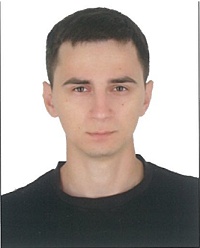 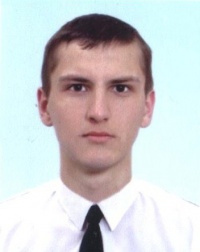 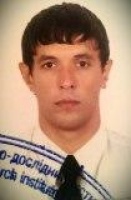 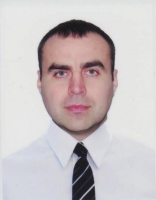 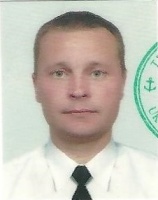 